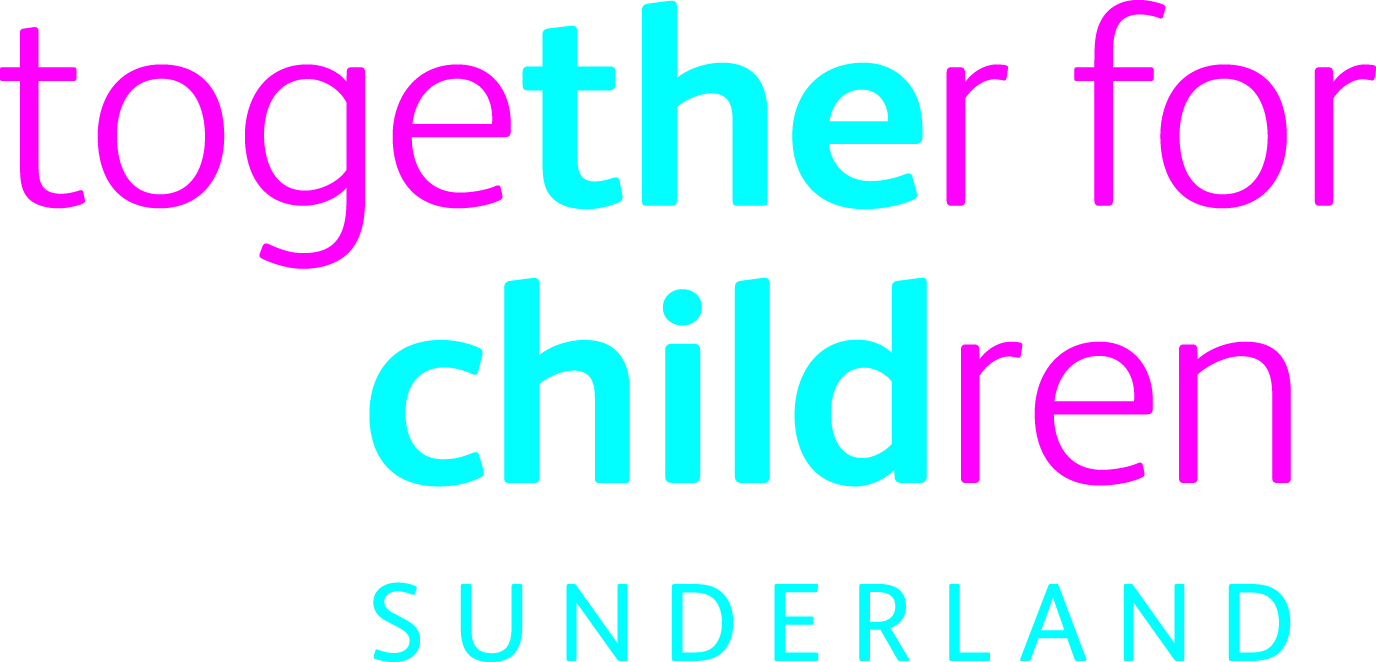 Job DescriptionJob Title:			Quest Sessional WorkerSalary Grade:		Grade 3SCP:				Job Family:			Job Profile:			Directorate:			Children’s Social CareJob Ref No:			50082700Work Environment:	CWDT TeamReports to:			Team ManagerNumber of Reports:	N/AYour normal place of work will be at Civic Centre, Sunderland, but you may be required to work at any Company recognised workplace and meet the travel requirements of the post.This position requires an Enhanced Disclosure and Barring Service (DBS) Check, which will be undertaken prior to appointment and renewed at regular intervals.Purpose:To facilitate the implementation of behavioural guidelines drawn up by the Quest Team within the Home, Community, Short Break Service and School.To develop a shared understanding of the underlying causes and also to reduce the frequency and intensity of those behaviours that presents a severe challenge to families and services. This will include liaison with Parents, Carers and other Professionals to contribute to the ongoing monitoring of the effectiveness of these interventions.To work in accordance with established policies and procedures of Together for Children and Sunderland Safeguarding Board.Key Responsibilities:To work with Children referred to Quest in Community settings, implementing  programmes as directed by the Quest Team.To work with children referred to Quest in home or school settings to assess behaviour.To complete behavioural records to inform assessment and interventions.To promote and safeguard the welfare of the children and young people that Quest come into contact with.To assist children and young people in dealing with emotional and behavioural difficulties, providing appropriate control and discipline. This may include, in line with TFC policy, the use of physical interventions.To communicate effectively with children and young people, using a range of communication methods.To liaise with colleagues in order to gather information relevant to assessments and behavioural work. To prepare, record and maintain case records and other information in accordance with procedures and timescales.To support and guide Parents and other Carers in implementing guidelines to address behavioural issues.To attend meetings as required and to provide verbal and written reports as appropriate.To participate in training and staff development as appropriate.To attend supervision sessions and Quest meetings as required.To champion diversity and equality. To work within the Together for Children’s professional policy and procedures, and code of conduct.Statutory requirements:In line with the Together for Children’s Statutory Requirements, all employees should:Comply with the principles and requirements of the Data Protection Act 1998 in relation to the management of Together for Children Sunderland’s records and information, and respect the privacy of personal information held by Together for Children Sunderland;Comply with the principles and requirements of the Freedom in Information Act 2000; Comply with the Together for Children Sunderland’s information security standards, and requirements for the management and handling of information; Use information only for authorised purposes.Author: Laura JonesDate: October 2017